Об установлении категорий граждан, обеспечивающихся служебными жилыми помещениямиВ соответствии со статьей 93 Жилищного кодекса Российской Федерации от 29.12.2004 N 188-ФЗ, Собрание представителей муниципального района Богатовский РЕШИЛО:К категориям граждан, которым предоставляются служебные жилые помещения муниципального жилищного фонда муниципального района Богатовский Самарской области, отнести следующих лиц:- выборное должностное лицо муниципального района Богатовский Самарской области;- муниципальные служащие Администрации муниципального района Богатовский Самарской области;-  медицинские работники;- педагогические работники.2. Разместить настоящее Решение на официальном сайте органов местного самоуправления муниципального района Богатовский Самарской области.3. Настоящее Решение вступает в силу со дня размещения на сайте.Председатель Собрания Представителеймуниципального района Богатовский Самарской области                                                                                    Н.А.СмоляковСоколов 21565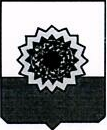 СОБРАНИЕ ПРЕДСТАВИТЕЛЕЙ МУНИЦИПАЛЬНОГО РАЙОНА БОГАТОВСКИЙСАМАРСКОЙ ОБЛАСТИРЕШЕНИЕ            №63 от  14 ноября 2017 года